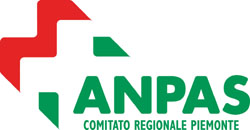 COMUNICATO STAMPAEQUILIBRA DONA BARRETTE E INTEGRATORI ALIMENTARI AI VOLONTARI ANPAS Equilibra, l’azienda italiana punto di riferimento nella grande distribuzione nel settore degli integratori alimentari ha donato ad Anpas (Associazione Nazionale Pubbliche Assistenze) Comitato Regionale del Piemonte un ingente quantitativo, cinque pedane, di prodotti per il benessere della persona, destinati ai volontari soccorritori.La donazione dei prodotti di Equilibra quali barrette energetiche, tisane e integratori alimentari è avvenuta attraverso l’Outlet di Torino di via Plava. I prodotti Equilibra sono stati subito distribuiti ai volontari soccorritori delle 82 Associazioni Anpas del Piemonte impegnati da inizio pandemia nei servizi legati all’emergenza Covid-19 oltre a garantire le normali attività di soccorso sanitario e assistenza alla popolazione nei rispettivi territori. Andrea Bonizzoli, presidente di Anpas Piemonte: «Ringraziamo Equilibra per aver pensato ai nostri volontari in questo momento di difficile emergenza, un riconoscimento per il loro lavoro gratuito di assistenza, di sostegno e di azione solidale nei confronti della comunità. Grazie di cuore».L’Anpas (Associazione Nazionale Pubbliche Assistenze) Comitato Regionale Piemonte rappresenta oggi 82 associazioni di volontariato con 9 sezioni distaccate, 10mila volontari (di cui 3.829 donne), 5.904 soci, 492 dipendenti, di cui 62 amministrativi che, con 430 autoambulanze, 211 automezzi per il trasporto disabili, 237 automezzi per il trasporto persone e di protezione civile e 5 imbarcazioni, svolgono annualmente 520.967 servizi con una percorrenza complessiva di oltre 17 milioni di chilometri.Grugliasco (To), 16 febbraio 2021Luciana Salato – Ufficio stampa Anpas – Comitato Regionale Piemonte; Tel. 011-4038090; e-mail: ufficiostampa@Anpas.piemonte.it; www.anpas.piemonte.it .